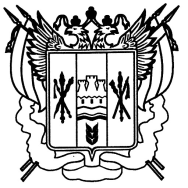                                                            РОССИЯ
             РОСТОВСКАЯ ОБЛАСТЬ ЕГОРЛЫКСКИЙ РАЙОН
АДМИНИСТРАЦИЯ ШАУМЯНОВСКОГО СЕЛЬСКОГО  ПОСЕЛЕНИЯ                                                  (проект) ПОСТАНОВЛЕНИЕ                            2021 года                   №                               х. ШаумяновскийО внесении адресныхобъектов по результатаминвентаризации         В соответствии с Федеральным законом от 06 октября 2003 года № 131-ФЗ «Об общих принципах организации местного самоуправления в Российской Федерации», Постановлением Правительства РФ от 19 ноября 2014 года   №1221 «Об утверждении Правил присвоения, изменения и аннулирования адресов» и разделом IV Правил Межведомственного информационного взаимодействия приведении государственного адресного реестра, утвержденных Постановлением Правительства от 22 мая 2015 г. №492, руководствуясь Уставом муниципального образования «Шаумяновское сельское поселение» в результате проведенной инвентаризации и в целях приведения адресного хозяйства в соответствие с действующим законодательством.п о с т а н о в л я ю :Внести раннее не внесенные участки в ФИАС в соответствии с таблицей:2. Организацию  исполнения постановления возложить на инспектора имущественных и земельных отношений. 3.  Контроль за выполнением постановления оставляю за собой.4. Постановление вступает в силу со дня его подписания. Глава АдминистрацииШаумяновского сельского поселения                                         Аванесян С.Л.                    АдресКадастровый номерРоссия,Ростовская область, Егорлыкский район, Шаумяновское сельское поселение, х.Шаумяновский, улица  Школьная ,  5 61:10:0090101:2103